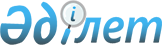 О внесении изменений в постановление Правления Национального Банка Республики Казахстан от 27 мая 2006 года № 38 "Об утверждении Правил о минимальных резервных требованиях"
					
			Утративший силу
			
			
		
					Постановление Правления Национального Банка Республики Казахстан от 22 июля 2011 года № 83. Зарегистрировано в Министерстве юстиции Республики Казахстан 22 сентября 2011 года № 7194. Утратил силу постановлением Правления Национального Банка Республики Казахстан от 20 марта 2015 года № 38      Сноска. Утратил силу постановлением Правления Национального Банка РК от 20.03.2015 № 38 (вводится в действие с 12.05.2015).      В соответствии с Законом Республики Казахстан от 30 марта 1995 года «О Национальном Банке Республики Казахстан» и в целях совершенствования порядка установления нормативов минимальных резервных требований и осуществления контроля за их выполнением Правление Национального Банка Республики Казахстан постановляет:



      1. В постановление Правления Национального Банка Республики Казахстан от 27 мая 2006 года № 38 «Об утверждении Правил о минимальных резервных требованиях» (зарегистрированное в Реестре государственной регистрации нормативных правовых актов под № 4268) внести следующие изменения:



      в Правилах о минимальных резервных требованиях, утвержденных указанным постановлением:



      пункты 10 и 11 изложить в следующей редакции:

      «10. Для расчета нормативов минимальных резервных требований банк представляет в Национальный Банк на электронном носителе сведения, согласно постановлению Правления Национального Банка Республики Казахстан от 27 декабря 2010 года № 105 «Об утверждении Инструкции по представлению банками второго уровня, акционерным обществом «Банк Развития Казахстана» и ипотечными организациями в Национальный Банк Республики Казахстан сведений для формирования обзора финансового сектора» (зарегистрированному в Реестре государственной регистрации нормативных правовых актов под № 6772) (далее – Сведения).

      11. Сведения представляются:

      1) банком, имеющим не более десяти филиалов, ежедневно (далее – ежедневные сведения) – не позднее двух рабочих дней, следующих за отчетным днем (за исключением первых отчетных дней месяца, которые представляются одновременно с ежемесячным отчетом); ежемесячно (далее – ежемесячные сведения) – не позднее трех рабочих дней, следующих за последним днем отчетного месяца;

      2) банком, имеющим десять и более филиалов, ежедневные сведения – не позднее трех рабочих дней, следующих за отчетным днем (за исключением первых отчетных дней месяца, которые представляются одновременно с ежемесячным отчетом), и ежемесячные сведения – не позднее пяти рабочих дней, следующих за последним днем отчетного месяца.»;



      пункт 16 изложить в следующей редакции:

      «16. Информация о выполнении нормативов минимальных резервных требований представляется банком на бумажном носителе, подписанная первым руководителем, либо лицом его замещающим, и главным бухгалтером банка, заверенная печатью банка, в сроки не позднее пятого календарного дня, следующего за последним днем отчетного периода формирования банком резервных активов.

      В случае, когда последний день отчетного периода формирования банком резервных активов приходится на первый или последний рабочий день месяца, информация о выполнении нормативов минимальных резервных требований представляется банком в срок не позднее седьмого календарного дня, следующего за последним днем отчетного периода формирования банком резервных активов.»;



      пункт 19 изложить в следующей редакции:

      «19. В случае непредставления, несвоевременного представления либо представления недостоверной информации о выполнении нормативов минимальных резервных требований, требуемой в соответствии с Правилами, а также невыполнения банком иных требований настоящих Правил, Национальный Банк применяет к банку ограниченные меры воздействия или санкции в соответствии с законодательными актами Республики Казахстан.»;



      приложения 1, 2 и 3 изложить в редакции, согласно приложениям 1, 2 и 3 к настоящему постановлению.



      2. Настоящее постановление вводится в действие по истечении десяти календарных дней со дня его первого официального опубликования.      Председатель

      Национального Банка                        Г. Марченко      «СОГЛАСОВАНО»

      Агентство Республики Казахстан

      по статистике

      Председатель _________ Смаилов А.А.

      23 августа 2011 года

Приложение 1      

к постановлению Правления

Национального Банка  

Республики Казахстан  

от 22 июля 2011 года № 83«Приложение 1     

к Правилам о минимальных

резервных требованиях                 Внутренние обязательства банка

Приложение 2        

к постановлению Правления  

Национального Банка    

Республики Казахстан   

от 22 июля 2011 года № 83 «Приложение 2       

к Правилам о минимальных

резервных требованиях                Иные обязательства банка перед нерезидентами

Приложение 3             

к постановлению Правления       

Национального Банка Республики Казахстан

от 22 июля 2011 года № 83     «Приложение 3       

к Правилам о минимальных 

резервных требованиях                          Иные обязательства банка
					© 2012. РГП на ПХВ «Институт законодательства и правовой информации Республики Казахстан» Министерства юстиции Республики Казахстан
				Балансовый

счетНаименование показателя2014Корреспондентские счета организаций, осуществляющих

отдельные виды банковских операций2034Краткосрочные займы, полученные от Правительства

Республики Казахстан и местных исполнительных органов

Республики Казахстан2036Долгосрочные займы, полученные от Правительства

Республики Казахстан, местных исполнительных органов

Республики Казахстан и национального управляющего

холдинга2038Просроченная задолженность по займам, полученным от

Правительства Республики Казахстан и местных

исполнительных органов Республики Казахстан2064Краткосрочные займы, полученные от организаций

осуществляющих отдельные виды банковских операций2066Долгосрочные займы, полученные от организаций,

осуществляющих отдельные виды банковских операций2067Финансовый лизинг, полученный от организаций,

осуществляющих отдельные виды банковских операций2068Просроченная задолженность по займам и финансовому

лизингу, полученным от организаций, осуществляющих

отдельные виды банковских операций2201Деньги государственного бюджета2202Неинвестированные остатки на текущих счетах, открытых

банками-кастодианами накопительным пенсионным фондам и

организациям, осуществляющим управление инвестиционным

портфелем2203Текущие счета юридических лиц2204Текущие счета физических лиц2205Вклады до востребования физических лиц2206Краткосрочные вклады физических лиц2207Долгосрочные вклады физических лиц2208Условные вклады физических лиц2209Карт-счета физических лиц2210Финансовые активы, принятые в доверительное управление2211Вклады до востребования юридических лиц2212Металлические счета клиентов в аффинированных

драгоценных металлах2213Вклад, являющийся обеспечением обязательств физических

лиц2215Краткосрочные вклады юридических лиц2216Срочные вклады клиентов в аффинированных драгоценных

металлах2217Долгосрочные вклады юридических лиц2219Условные вклады юридических лиц2221Карт-счета юридических лиц2223Вклад, являющийся обеспечением обязательств юридических

лиц2224Просроченная задолженность по вкладам до востребования

клиентов2225Просроченная задолженность по прочим операциям с

клиентами2226Просроченная задолженность по срочным вкладам клиентов2227Полученный финансовый лизинг2228Указания, не исполненные в срок2230Просроченная задолженность по полученному финансовому

лизингу2232Просроченная задолженность по условным вкладам клиентов2237Счет хранения указаний отправителя в соответствии с

валютным законодательством Республики Казахстан2240Счет хранения денег, принятых в качестве обеспечения

(заклад, задаток) обязательств клиентов2552Расчеты с клиентами2701Начисленные расходы по корреспондентским счетам2703Начисленные расходы по займам, полученным от

Правительства Республики Казахстан, местных

исполнительных органов Республики Казахстан и

национального управляющего холдинга2706Начисленные расходы по займам и финансовому лизингу,

полученным от организаций, осуществляющих отдельные виды

банковских операций2707Начисленные расходы, связанные с выплатой вознаграждения

на сумму денег, принятых в качестве обеспечения (заклад,

задаток) обязательств клиентов2717Начисленные расходы по металлическим счетам клиентов в

аффинированных драгоценных металлах2718Начисленные расходы по текущим счетам клиентов2719Начисленные расходы по условным вкладам клиентов2720Начисленные расходы по вкладам до востребования клиентов2721Начисленные расходы по срочным вкладам клиентов2723Начисленные расходы по вкладу, являющемуся обеспечением

обязательств клиентов2726Начисленные расходы по карт - счетам клиентов2727Начисленные расходы по операциям с производными

финансовыми инструментами2731Начисленные расходы по прочим операциям2741Просроченное вознаграждение по полученным займам и

финансовому лизингу2742Просроченное вознаграждение по вкладам до востребования2743Просроченное вознаграждение по срочным вкладам2745Начисленные расходы по полученному финансовому лизингу2746Просроченное вознаграждение по условным вкладам2747Просроченное вознаграждение по вкладу, являющемуся

обеспечением обязательств других банков и клиентов2748Просроченное вознаграждение по текущим счетам2749Прочее просроченное вознаграждение2755Начисленные расходы по финансовым активам, принятым в

доверительное управление2855Кредиторы по документарным расчетам2891Обязательства по операциям фьючерс2892Обязательства по операциям форвард2893Обязательства по опционным операциям2894Обязательства по операциям спот2895Обязательства по операциям своп2899Обязательства по операциям с прочими производными

финансовыми инструментамиБалансовый

счетНаименование показателя2012Корреспондентские счета иностранных центральных банков2013Корреспондентские счета других банков2014Корреспондентские счета организаций, осуществляющих

отдельные виды банковских операций2016Металлические счета других банков в аффинированных

драгоценных металлах2022Вклады до востребования иностранных центральных банков2023Вклады до востребования других банков2024Просроченная задолженность по вкладам до востребования

других банков2044Краткосрочные займы, полученные от международных

финансовых организаций2046Долгосрочные займы, полученные от международных

финансовых организаций2048Просроченная задолженность по займам, полученным от

международных финансовых организаций2052Займы, полученные от иностранных центральных банков2054Краткосрочные займы, полученные от других банков2056Долгосрочные займы, полученные от других банков2057Финансовый лизинг, полученный от других банков2058Просроченная задолженность по займам и финансовому

лизингу, полученным от других банков2064Краткосрочные займы, полученные от организаций,

осуществляющих отдельные виды банковских операций2066Долгосрочные займы, полученные от организаций,

осуществляющих отдельные виды банковских операций2067Финансовый лизинг, полученный от организаций,

осуществляющих отдельные виды банковских операций2068Просроченная задолженность по займам и финансовому

лизингу, полученным от организаций, осуществляющих

отдельные виды банковских операций2122Срочные вклады иностранных центральных банков2123Краткосрочные вклады других банков (до одного месяца)2124Краткосрочные вклады других банков (до одного года)2125Вклады, привлеченные от других банков на одну ночь2126Срочные вклады других банков в аффинированных драгоценных

металлах2127Долгосрочные вклады других банков2130Вклад, являющийся обеспечением обязательств других банков2131Счет хранения денег, принятых в качестве обеспечения

(заклад, задаток) обязательств других банков2133Условные вклады других банков2135Просроченная задолженность по срочным вкладам других

банков2138Просроченная задолженность по условным вкладам других

банков2203Текущие счета юридических лиц2204Текущие счета физических лиц2205Вклады до востребования физических лиц2206Краткосрочные вклады физических лиц2207Долгосрочные вклады физических лиц2208Условные вклады физических лиц2209Карт-счета физических лиц2210Финансовые активы, принятые в доверительное управление2211Вклады до востребования юридических лиц2212Металлические счета клиентов в аффинированных драгоценных

металлах2213Вклад, являющийся обеспечением обязательств физических

лиц2215Краткосрочные вклады юридических лиц2216Срочные вклады клиентов в аффинированных драгоценных

металлах2217Долгосрочные вклады юридических лиц2219Условные вклады юридических лиц2221Карт - счета юридических лиц2222Вклады дочерних организаций специального назначения2223Вклад, являющийся обеспечением обязательств юридических

лиц2224Просроченная задолженность по вкладам до востребования

клиентов2225Просроченная задолженность по прочим операциям с

клиентами2226Просроченная задолженность по срочным вкладам клиентов2227Полученный финансовый лизинг2228Указания, не исполненные в срок2230Просроченная задолженность по полученному финансовому

лизингу2231Просроченная задолженность по вкладам дочерних

организаций специального назначения2232Просроченная задолженность по условным вкладам клиентов2237Счет хранения указаний отправителя в соответствии с

валютным законодательством Республики Казахстан2240Счет хранения денег, принятых в качестве обеспечения

(заклад, задаток) обязательств клиентов2551Расчеты с другими банками2552Расчеты с клиентами2701Начисленные расходы по корреспондентским счетам2702Начисленные расходы по вкладам до востребования других

банков2704Начисленные расходы по займам, полученным от

международных финансовых организаций2705Начисленные расходы по займам и финансовому лизингу,

полученным от других банков2706Начисленные расходы по займам и финансовому лизингу,

полученным от организаций, осуществляющих отдельные виды

банковских операций2707Начисленные расходы, связанные с выплатой вознаграждения

на сумму денег, принятых в качестве обеспечения (заклад,

задаток) обязательств клиентов2708Начисленные расходы по металлическим счетам других банков

в аффинированных драгоценных металлах2712Начисленные расходы по срочным вкладам других банков2713Начисленные расходы по вкладу, являющемуся обеспечением

обязательств других банков2714Начисленные расходы по условным вкладам других банков2717Начисленные расходы по металлическим счетам клиентов в

аффинированных драгоценных металлах2718Начисленные расходы по текущим счетам клиентов2719Начисленные расходы по условным вкладам клиентов2720Начисленные расходы по вкладам до востребования клиентов2721Начисленные расходы по срочным вкладам клиентов2722Начисленные расходы по вкладам дочерних организаций

специального назначения2723Начисленные расходы по вкладу, являющемуся обеспечением

обязательств клиентов2726Начисленные расходы по карт - счетам клиентов2727Начисленные расходы по операциям с производными

финансовыми инструментами2731Начисленные расходы по прочим операциям2741Просроченное вознаграждение по полученным займам и

финансовому лизингу2742Просроченное вознаграждение по вкладам до востребования2743Просроченное вознаграждение по срочным вкладам2745Начисленные расходы по полученному финансовому лизингу2746Просроченное вознаграждение по условным вкладам2747Просроченное вознаграждение по вкладу, являющемуся

обеспечением обязательств других банков и клиентов2748Просроченное вознаграждение по текущим счетам2749Прочее просроченное вознаграждение2755Начисленные расходы по финансовым активам, принятым в

доверительное управление2855Кредиторы по документарным расчетам2891Обязательства по операциям фьючерс2892Обязательства по операциям форвард2893Обязательства по опционным операциям2894Обязательства по операциям спот2895Обязательства по операциям своп2899Обязательства по операциям с прочими производными

финансовыми инструментамиБалансовый

счетНаименование показателя2301Выпущенные в обращение облигации2303Выпущенные в обращение прочие ценные бумаги2306Выкупленные облигации2730Начисленные расходы по выпущенным в обращение прочим

ценным бумагам2744Просроченное вознаграждение по выпущенным в обращение

ценным бумагам